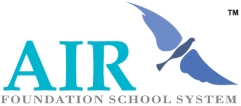 AFSS CETRAL EVALUTION SYSTEM2nd Mid-Term Examination 2016 – 17English-Class II Total Marks 50      Time:     2  hoursINFORMATION FOR STUDENTSMarks are given against each question or part of question.Write your name, roll number and date in the spaces provided below.Objective type ( marks -20)Q No1: Complete the blanks below by choosing the right word.         /5                    i)     ______________ is your sister’s name?    ii)  ______________ helps   you with the cleaning?    iii) ______________ you like to play piano?                 iv)  ______________ you going out this evening?                 v) ________________ does he live these days?Q No4: Add suitable adjectives to the following nouns.               /5_______________ jungle._______________girl.______________children._____________ house._____________soldier.Q No3: Add ‘a’, ‘an’ or ‘the’ to the following sentence.              / 5We traveled to   __________ new city every year.  We went to ________ room we were assigned. Did you see ____________ play? I ate __________   apple after lunch. I walked inside ___________ new classroom. Q No4:Match the following.                                                      /5       A                                                                B i. foolish                                                  has one eyeii. spoon                                                  dried grassiii. grandmother                                      not very cleveriv. sleeve                                                used when we eat somethingv. hay                                                     the mother of your father or mothervi. needle                                               part of a garmentSubjective Type ( marks-30)Q No1: Describe the given picture with the help of following word bank.  /10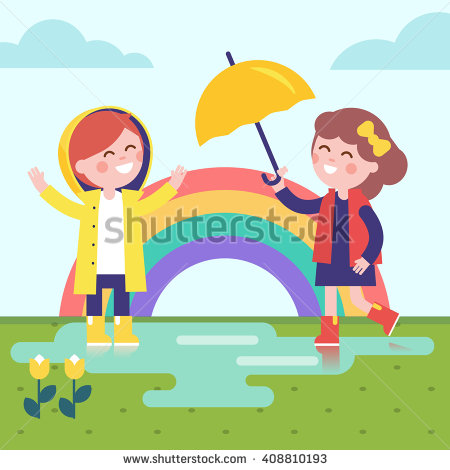 _________________________________________________________________________________________________________________________________________________________________________________________________________________________________________________________________________________________________________________________________________________________________________________________________________________________________________________________Q No2:Answer any  five of the following questions.        /10a) In which city was Akbar’s court?_________________________________________________________________b) What did the poet ask the dog?__________________________________________________________________c)Where did  the grandmother live?____________________________________________________________________________________________________________________________________d) How was Rafiq punished?____________________________________________________________________________________________________________________________________e) Where did Hans put the spoon?____________________________________________________________________________________________________________________________________f)What answers did the animals give to his last question? ________________________________________________________________________________________________________________________________g)What did Hans mother call him?___________________________________________________________________________________________________________________ Q No3:Write the meanings of the following words.                                   /5Q No4: Find words for the following. Each begins with ‘C’.                                       5It makes a lot of noise in the morning _______________.It is pulled by a donkey  ________________.It has four legs but cannot walk   _______________.We write with it but not on paper ______________.A building like a fort  _________________.Student Name:Roll No:Center Name:Date:Day:Invigilator Name:Sign:Marks Obtained:Remarks:Examiner Name:Date:Sign :Day:Street,     umbrella,     raincoat,     clouds,      raining ,    children,   bags,       School,    woman,       old man,       cars passing by ,   running,       walking,      standing,      waiting,       goingWordsWordsMeaningsMeanings        Peeped        Peepeddraggeddraggedleapleapprowlemperor